§10706-A.  For-profit college and university review1.  Definitions.  As used in this section, unless the context otherwise indicates, the following terms have the following meanings.A.  "Adequate educational standards" means educational offerings and spending priorities that the state board finds meet the metrics established under subsection 3.  [PL 2019, c. 157, §1 (NEW).]B.  "Employed" means a person has obtained permanent employment and:(1)  The position is paid.  If the position is an entry‑level position, the salary must be at least 80% of the entry‑level salary for the position as listed by the Department of Labor, Bureau of Labor Standards in its most recent report on industry employment and wages;(2)  The position requires at least 32 hours of work per week;(3)  The person has worked in the position for at least 30 days; and(4)  The position is not affiliated with a for‑profit college or university from which the person graduated, its parent company or a subsidiary or affiliate of its parent company.  [PL 2019, c. 157, §1 (NEW).]C.  "Employment in the field of study" means employment in a job:(1)  That is included on a list of job titles for which a graduate of a program of study is qualified, as published by the for‑profit college or university, and in the most recent national relational database as a job related to that program of study.  If the job title is not in the national relational database, the job may be considered as employment in the field of study if the employer's description of the job matches the job description, tasks and work activities for a job that is included in the most recent national relational database as related to the program of study; or(2)  That requires the graduate to use the core skills listed in the school's published program of study taken by the graduate and the employer's written job description provides that the job requires education beyond a high school diploma, that applicants with a postsecondary credential are preferred or that the position is a supervisory or managerial position.  [PL 2019, c. 157, §1 (NEW).]D.  "For‑profit college or university" means a postsecondary institution that:(1)  Is regulated by the department;(2)  Is eligible to participate in federal student aid programs; and(3)  Is operated by a private, for‑profit business.  [PL 2019, c. 157, §1 (NEW).]E.  "National relational database" means the relational database developed by the United States Department of Education, Institute of Education Sciences, National Center for Education Statistics and the United States Department of Labor, Bureau of Labor Statistics relating the United States Department of Education classification of instructional program code identified for a particular program of study to a standard occupational classification.  [PL 2019, c. 157, §1 (NEW).][PL 2019, c. 157, §1 (NEW).]2.  Reporting.  A for‑profit college or university shall report annually by July 1st to the commissioner the following information in accordance with rules established by the commissioner that ensure the information is provided in a manner that allows evaluation in accordance with the metrics established under subsection 3:A.  The amount of funds, disaggregated by campus, spent on each of the following as compared with total spending by the for‑profit college or university:(1)  Educational instruction;(2)  Advertising; and(3)  Executive salaries;  [PL 2019, c. 157, §1 (NEW).]B.  The percentage of those who graduated in the previous calendar year, disaggregated by campus and program, who have employment in the field of study;  [PL 2019, c. 157, §1 (NEW).]C.  The percentage of those who graduated in the previous calendar year, disaggregated by campus and program, who are employed;  [PL 2019, c. 157, §1 (NEW).]D.  As reported to the United States Department of Education, the percentage of graduates who graduated in the previous 3 calendar years who received federal student loans and:(1)  The percentage of those who received such loans who have defaulted; and(2)  The percentage of those who received such loans whose loan balances declined in the 3 years after repayment first became due, excluding those graduates for whom repayment was deferred as a result of military service; and  [PL 2019, c. 157, §1 (NEW).]E.  The design and implementation of student support services, including the process by which student complaints are handled in a timely and effective manner and information on the number and nature of complaints received and the responses to those complaints.  [PL 2019, c. 157, §1 (NEW).][PL 2019, c. 157, §1 (NEW).]3.  Evaluation.  The commissioner shall by rule establish metrics to determine adequate educational standards that must be met by for‑profit colleges and universities.  The metrics must include at least the following annual evaluation criteria.A.  The commissioner shall evaluate spending priorities by using information supplied pursuant to subsection 2, paragraph A.  If the commissioner finds a for‑profit college or university spends less than 50% of its total spending on instruction or more than 15% of its total spending on advertising, the commissioner must find that the for‑profit college or university fails to meet adequate educational standards.  [PL 2019, c. 157, §1 (NEW).]B.  The commissioner shall determine whether a for‑profit college or university has received necessary accreditations to allow graduates to meet professional licensing or other career standards related to the educational programs for which degrees or certificates are granted by the for‑profit college or university.  If the commissioner finds a for‑profit college or university has not received these necessary accreditations, the commissioner must find that the for‑profit college or university fails to meet adequate educational standards.  [PL 2019, c. 157, §1 (NEW).]C.  The commissioner shall evaluate the design and implementation of student support services, including whether the complaint process by which student complaints are handled is transparent, includes an appropriate official to receive complaints and provides appropriate and timely responses to complaints.  If the commissioner finds that a for‑profit college or university does not have adequate or appropriate student support services, the commissioner must find that the for‑profit college or university fails to meet adequate educational standards.  [PL 2019, c. 157, §1 (NEW).][PL 2019, c. 157, §1 (NEW).]4.  Rules.  The commissioner shall adopt rules necessary to implement this section.  The rules must include definitions of "educational instruction," "advertising" and "executive salaries."  Rules adopted under this subsection are routine technical rules as defined in Title 5, chapter 375, subchapter 2‑A.[PL 2019, c. 157, §1 (NEW).]5.  Termination of degree-granting authority.  The commissioner, after completing the evaluation under subsection 3, shall terminate the degree‑granting authority of a for‑profit college or university that the commissioner finds does not meet adequate educational standards.[PL 2019, c. 157, §1 (NEW).]SECTION HISTORYPL 2019, c. 157, §1 (NEW). The State of Maine claims a copyright in its codified statutes. If you intend to republish this material, we require that you include the following disclaimer in your publication:All copyrights and other rights to statutory text are reserved by the State of Maine. The text included in this publication reflects changes made through the First Regular and First Special Session of the 131st Maine Legislature and is current through November 1, 2023
                    . The text is subject to change without notice. It is a version that has not been officially certified by the Secretary of State. Refer to the Maine Revised Statutes Annotated and supplements for certified text.
                The Office of the Revisor of Statutes also requests that you send us one copy of any statutory publication you may produce. Our goal is not to restrict publishing activity, but to keep track of who is publishing what, to identify any needless duplication and to preserve the State's copyright rights.PLEASE NOTE: The Revisor's Office cannot perform research for or provide legal advice or interpretation of Maine law to the public. If you need legal assistance, please contact a qualified attorney.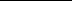 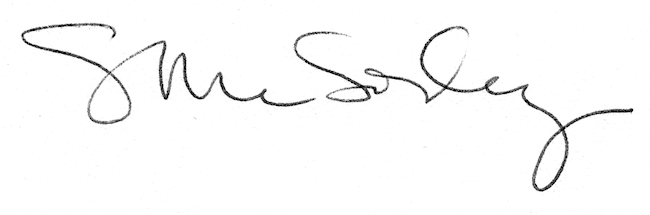 